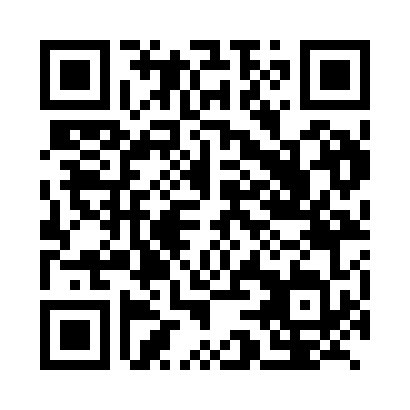 Prayer times for Bilomo, CameroonWed 1 May 2024 - Fri 31 May 2024High Latitude Method: NonePrayer Calculation Method: Muslim World LeagueAsar Calculation Method: ShafiPrayer times provided by https://www.salahtimes.comDateDayFajrSunriseDhuhrAsrMaghribIsha1Wed4:516:0312:123:306:207:282Thu4:516:0312:113:306:207:283Fri4:516:0312:113:316:207:284Sat4:506:0312:113:316:207:285Sun4:506:0212:113:316:207:286Mon4:506:0212:113:326:207:287Tue4:496:0212:113:326:207:298Wed4:496:0212:113:326:207:299Thu4:496:0212:113:326:207:2910Fri4:496:0212:113:336:207:2911Sat4:486:0112:113:336:207:2912Sun4:486:0112:113:336:217:2913Mon4:486:0112:113:336:217:3014Tue4:486:0112:113:346:217:3015Wed4:486:0112:113:346:217:3016Thu4:476:0112:113:346:217:3017Fri4:476:0112:113:346:217:3018Sat4:476:0112:113:356:217:3119Sun4:476:0112:113:356:217:3120Mon4:476:0112:113:356:217:3121Tue4:476:0112:113:356:227:3122Wed4:476:0112:113:366:227:3223Thu4:476:0112:113:366:227:3224Fri4:466:0112:113:366:227:3225Sat4:466:0112:123:376:227:3226Sun4:466:0112:123:376:227:3327Mon4:466:0112:123:376:237:3328Tue4:466:0112:123:376:237:3329Wed4:466:0112:123:386:237:3430Thu4:466:0112:123:386:237:3431Fri4:466:0112:123:386:237:34